Village of Monroeville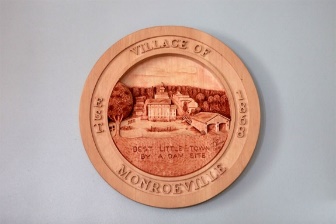 21 N Main St. ~ P.O. Box 156Monroeville, Ohio 44847               Ph: 419-465-4443 ~ Fax: 419-465-2259          Email: adminoffice@monroevilleohio.com                    Tax Email: incometax@monroevilleohio.com                                                          Website: http://www.monroevilleohio.comWATER TAP APPLICATIONApplicant name: 						 Applicant ph. #: 					Owner: 		 Contractor: 		  Other: 		Applicant’s address: 													Application is hereby made to the Village Water/Wastewater Department for:(Enter quantity of water connection(s) to be installed): 	Total: ______	Pipe Size: _______Residential: _______		Commercial: ________Location of proposed sanitary sewer tap: 											Situated on: _________________ Street between: ____________________ and ______________			 StreetsConnection Location:	Roadway 		Right-of-Way 		Inside Corporation Limits: 			Outside Corporation Limits: 	Water Tap Size Requested: 			Meter Size Requested: 		**NOTE: THE WATER TAP & MATER SIZE REQUIRED FOR ANY CONSUMER SHALL BE DETERMINED BY THE WATER DEPARTMENT.  WHERE THE CONSUMER’S REQUEST FOR WATER SERVICE IS UNUSUAL, THE UTILITY RESERVES THE RIGHT TO REQUIRE A SUITABLE CONTRACT FROM THE CONSUMER FOR A REASONABLE PERIOD OF TIME AS TO PROTECT THE UTILITY’S INVESTMENTS IS REQUIRED TO RENDER THE SERVICE INVOLVED.****CONNECTION IN THE ROADWAY WILL REQUIRE A STREET OPENING PERMIT**Street opening permit completed and returned: 	Yes 		No 	The Tapping, Including Valves, will be done by:Name: 															Address: 														*THE INSTALLATION WILL CONFIRM TO THE STANDARDS & SPECIFICATIONS OF & INSPECTION BY THE WATER DEPT.*Fee: 						Date paid: 			(3/4” & 5/8” is $760.00 / 1” is $820.00)		Applicant signature: 							Date: 				 SEE BACK SIDE OF PAGE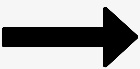 